1 mercantil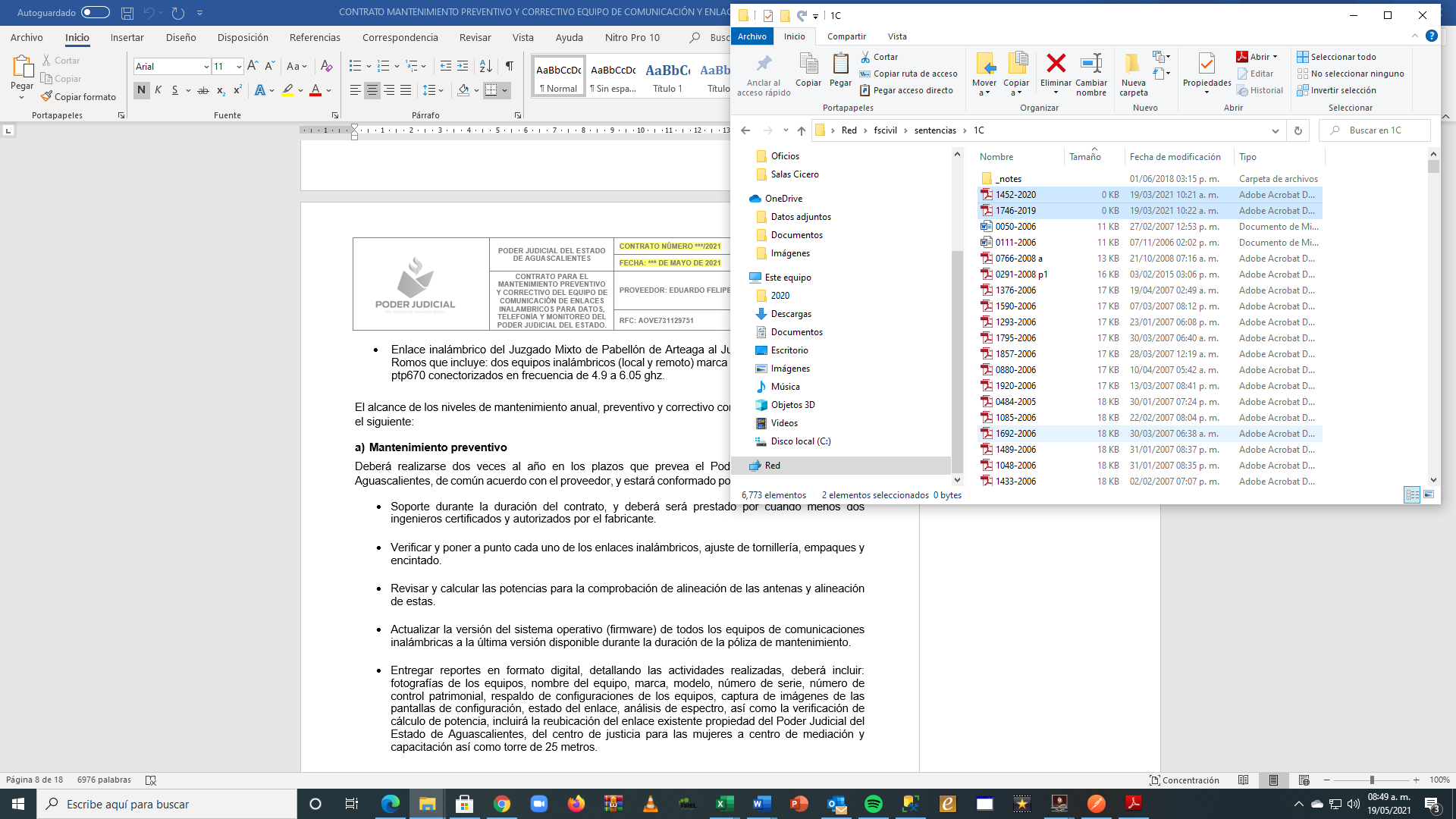 1 familiar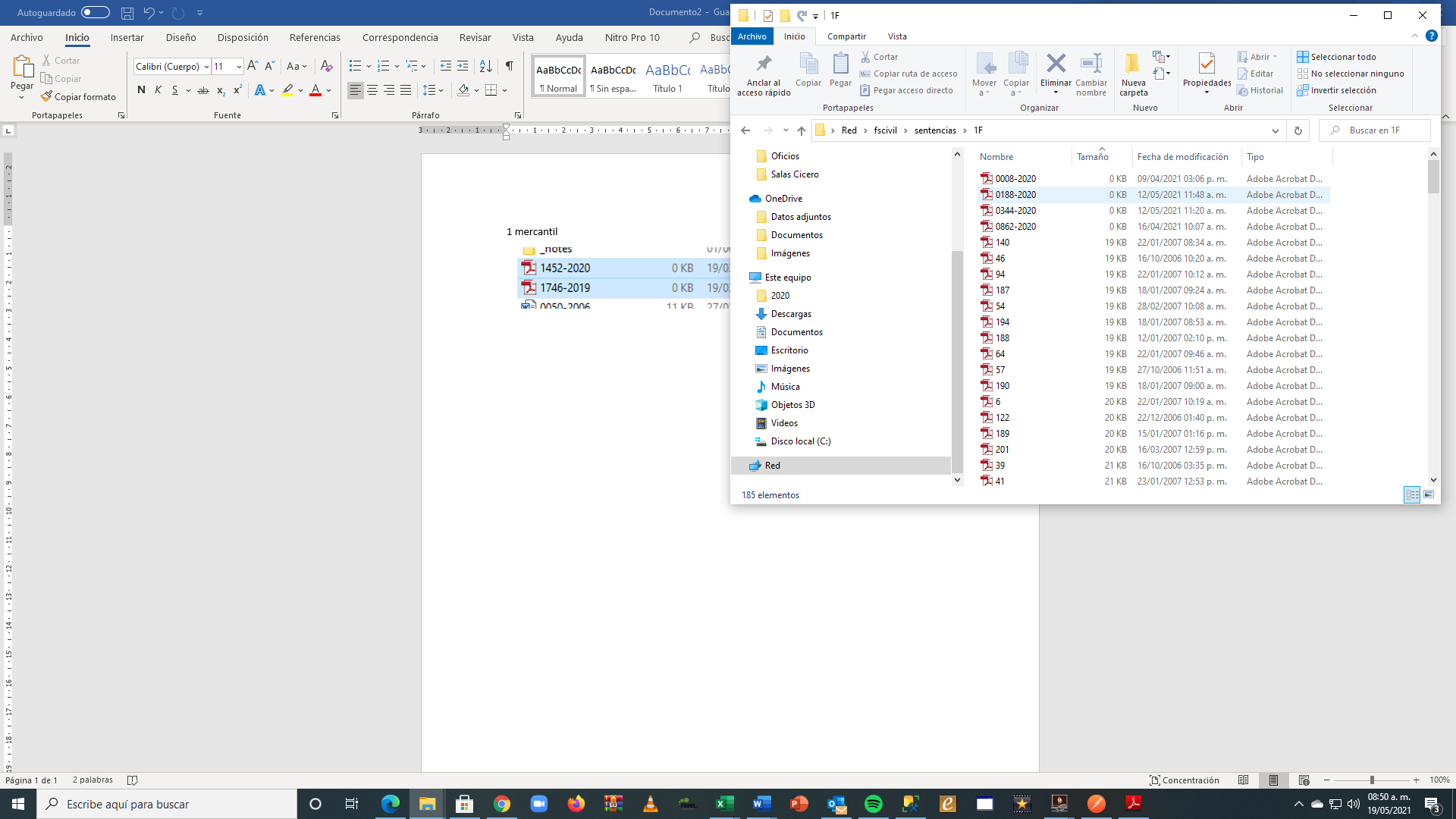 2 mercantil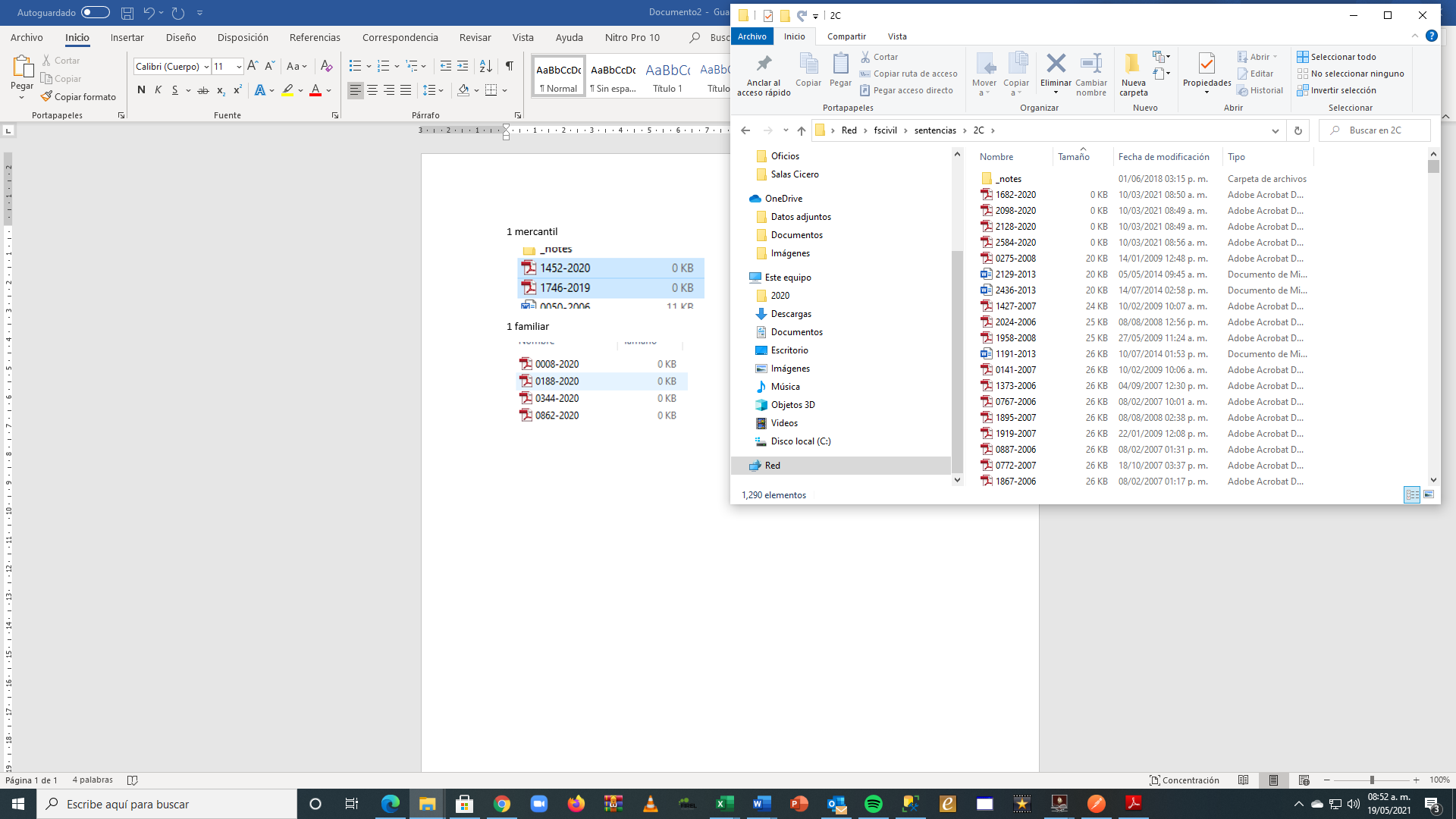 2 familiar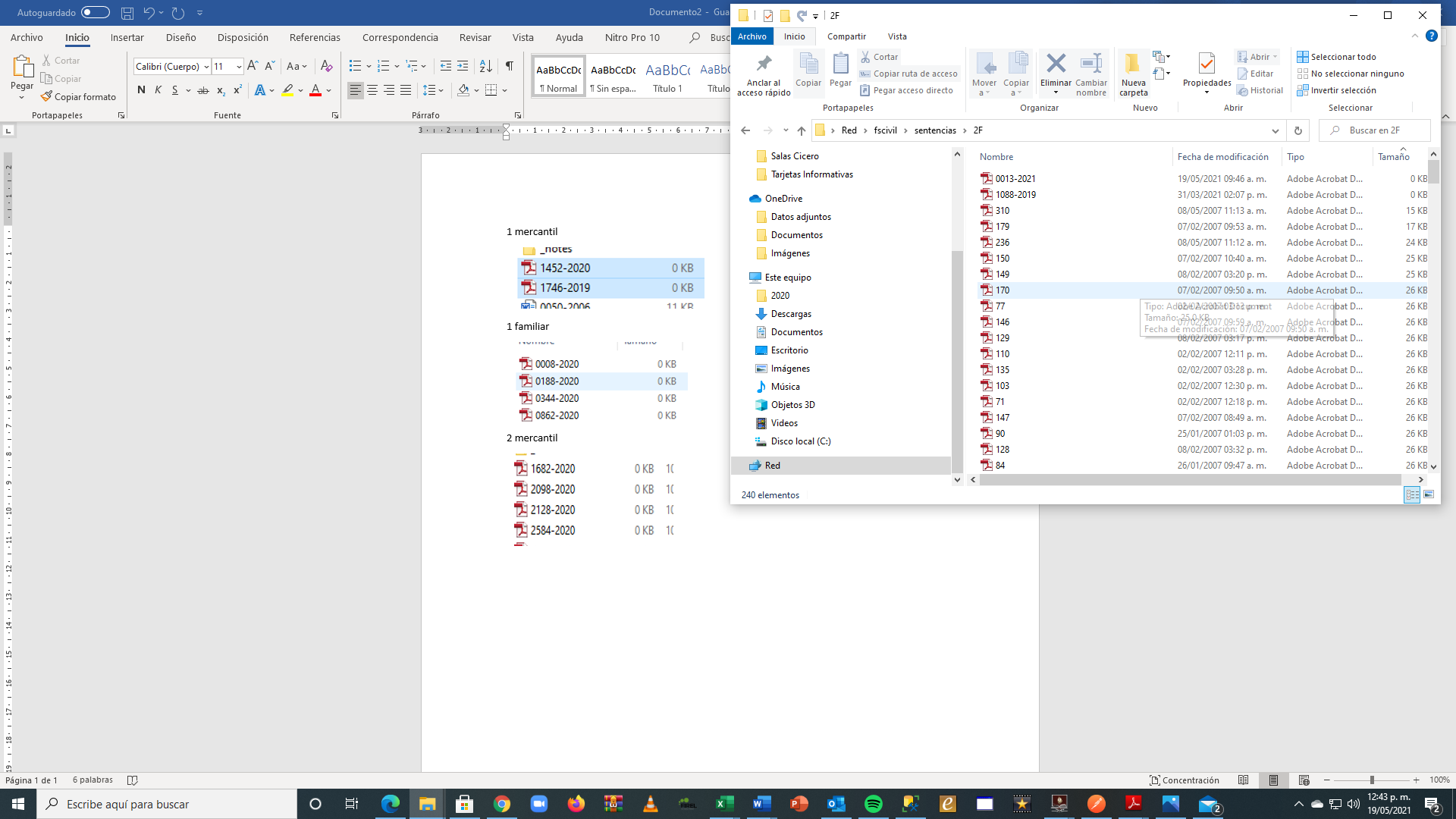 3 mercantil0946-20203 familiar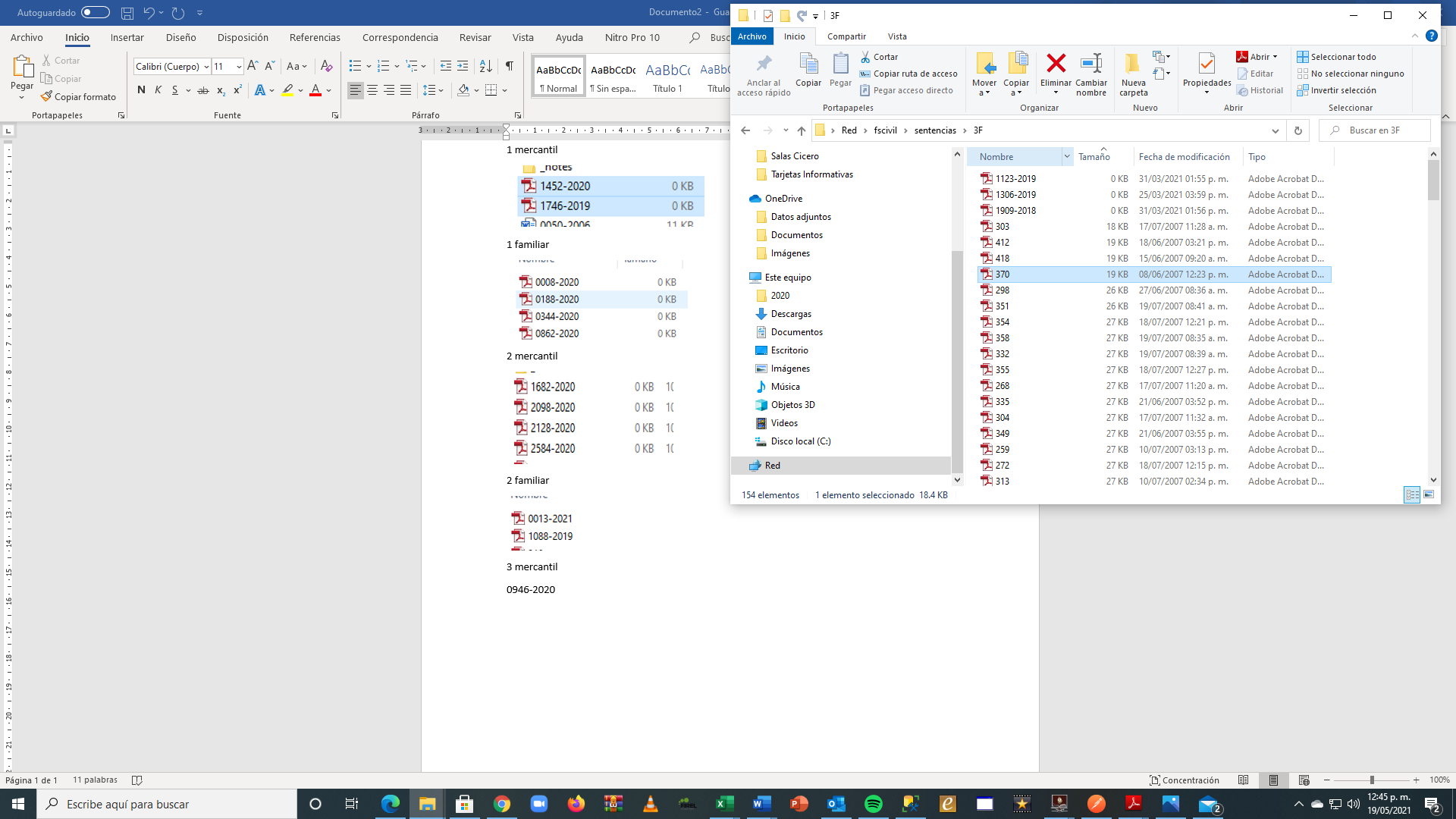 